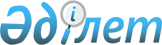 О признании утратившим силу решение Кентауского маслихата от 27 марта 2015 года № 229 "Об утверждении норм образования и накопления коммунальных отходов, тарифов на сбор, вывоз, захоронение и утилизацию коммунальных отходов по городу Кентау"Решение Кентауского городского маслихата Южно-Казахстанской области от 16 июля 2015 года № 243

      В соответствии с пунктом 5 статьи 7 Закона Республики Казахстан от 23 января 2001 года «О местном государственном управлении и самоуправлении в Республике Казахстан» и пунктом 2 статьи 21-1 Закона Республики Казахстан от 24 марта 1998 года «О нормативных правовых актах», Кентауский городской маслихат РЕШИЛ:



      Признать утратившим силу решение Кентауского городского маслихата от 27 марта 2015 года № 229 «Об утверждении норм образования и накопления коммунальных отходов, тарифов на сбор, вывоз, захоронение и утилизацию коммунальных отходов по городу Кентау» (зарегистрированный в Реестре государственной регистрации нормативных правовых актов 3 апреля 2015 года за № 3102, опубликованный в газете «Кентау» от 11 апреля 2015 за № 16).            Председатель сессии

      городского маслихата                       М. Кунпеисов

      

      Секретарь городского маслихата             К. Сырлыбаев
					© 2012. РГП на ПХВ «Институт законодательства и правовой информации Республики Казахстан» Министерства юстиции Республики Казахстан
				